Thème 1 : introduction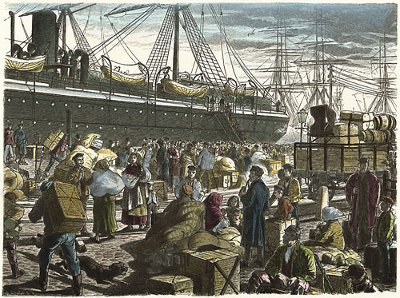 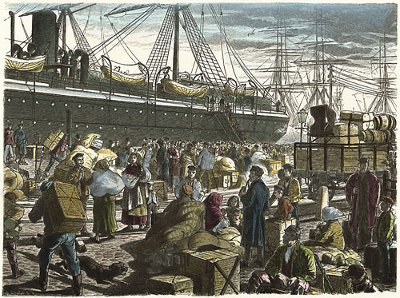 La place des Européens dans le peuplement de la terreProblématique : Pour quelles raisons, la population Européenne explose-t-elle au XVIIIème siècle ? Quels facteurs expliquent les migrations contemporaines des Européens au XIXème siècle ?Démarche pédagogiqueDémarche pédagogiqueDémarche pédagogiqueDémarche pédagogiqueDémarche pédagogiqueDémarche pédagogiqueDémarche pédagogiqueHPlan/diapos/fichesConduite du coursQuestionnementIdées clésDocuments proposesActivité des élèves30 mnEntrée dans la séquence : document d’accrocheDiapo 1et 2 Fiche 1Image inaugurale de migrants européens sur un bateau (diapo 1) : demander aux élèves de décrire la scène en partie légendée. Qu’évoque-t-elle ? Quelles questions soulèvent ces migrations massives de population ?Comment peut-on caractériser l’évolution de la population Européenne de l’Antiquité au XVIIIème siècle ? Pour quelles raisons, la population Européenne explose-t-elle au XVIIIème siècle ? Quels facteurs expliquent les migrations contemporaines des Européens au XIXème siècle ?- Au XIXème siècle, parallèlement à l'accélération de la croissance démographique, on constate une hausse brutale des migrations des Européens vers les autres continents : ces mouvements de population dureront jusqu'à la première moitié du XXème siècle. Trois questions peuvent se posent : - vers quelles destinations se rendent les migrants ?- pour quelles raisons quittent-ils l'Europe ?- quelles sont les conséquences de ces migrations sur les lieux d'arrivée des migrants ?- Image inaugurale : photo montrant l’arrivée d’immigrants européens sur un navire de l’Atlantique Liner  en 1906.Après la description de la photographie,  une frise chronologique est présentée aux élèves. Cinq questions simples leurs sont posées. Après explication de l’exercice et du document, ils répondent par écrit. Le travail est relevé et noté (note bonus)15 mnIntroduction + présentation du plan Diapos 3 et 4 A l’aide des documents d’illustration, l’enseignant énonce les points qui seront développés tout au long de l’étude de cas : 1. la population européenne, troisième foyer de peuplement mondial, augmente peu jusqu’au début du XVIIIème siècle2. Elle connait une explosion démographique à partir de la seconde moitié du XVIIIème siècle…3. …Qui amène les européens à partir vers des destinations extra-européennes (notamment américaines) et à s’y installer définitivementLa problématique est énoncée et recopié puis le plan est présentéComment peut-on caractériser l’évolution de la population Européenne de l’Antiquité au XVIIIème siècle ? Pour quelles raisons, la population Européenne explose-t-elle au XVIIIème siècle ? Quels facteurs expliquent les migrations contemporaines des Européens au XIXème siècle ?L’Europe, troisième foyer de peuplement du monde est aussi l’un des plus anciens.Jusqu’au début du XVIIIème siècle, la population européenne progresse faiblement. A partir de la seconde moitié du XVIIIème siècle, elle connait une forte croissance. Sa part dans la population mondiale passe de 15 à 25%. Cette croissance va pousser une partie de la population européenne à migrer hors du continent au début du XIXème  siècle.PlanI. Une population qui augmente  peu de l’Antiquité au XVIIIème siècle  Comprendre la notion de crise et de croissance démographiqueII. La révolution démographique du XVIIIème siècle  Comprendre le phénomène de transition démographiqueIII. Au XIXème  siècle, l’émigration européenne devient massive  Etude : l’immigration irlandaise à travers le regard d’un cinéasteDocs d’illustration - Carte des principaux foyers de peuplement dans le monde- Photos de la sortie d’une usine, d’enfants ouvriers, d’une famille bourgeoise- Carte de la grande migration transatlantique +photo de l’arrivée des migrants à New YorkL’introduction et la problématique, une fois explicitées peuvent être prises sous la dictée ou recopiées à partir du PPTPour la séance suivante : préparer l’exercice du I. en complétant le tableau sur l’évolution de la croissance de la population européenneDémarche pédagogiqueDémarche pédagogiqueDémarche pédagogiqueDémarche pédagogiqueDémarche pédagogiqueDémarche pédagogiqueDémarche pédagogiqueHPlan/diapos/fichesConduite du coursQuestionnementIdées clésDocuments proposesActivité des élèves20 mn I. Une population qui augmente  peu de l’Antiquité au XVIIIème siècleDiapo 5Fiche 1Mise en commun de l’exercice à réaliser à la maison. L’idée est de montrer que jusqu’au début du XVIIIème siècle, l’évolution de population européenne dépend très étroitement des aléas politique, économique  ou encore climatique. Après la correction du tableau, est élaboré un court texte pour résumer cette évolution.Quelle évolution démographique la population européenne a-t-elle connu de l’Antiquité au XVIIIème siècle ? De l’Antiquité au XVIIIème siècle, la population européenne triple passant de 40 à 140 millions. La croissance de la population reste faible jusqu’à l’an mille. Elle connait ensuite une progression lente (défrichements de l’an mille par exemple)  mais constante marquée par des crises démographiques (situation momentanée au cours de laquelle les décès sont supérieurs aux naissances) : guerres, épidémies, aléas climatiques (voir correction tableau sur le cahier témoin)Photos :- Travaux des champs extrait des « Très Riches Heures du duc de Berry » (mois de Mars)- Une photo du siège de Duras (1377). Textes :- Bossuet apostrophant le roi et la cour, le 5 mars 1662.- Jalons pour une histoire de l'expansion démographique Mise en commun du travail fait à la maison. Ecoute des compléments dispensées par l’enseignantElaboration en commun d’un résumé à recopier sur le cahier après le tableau30 mnII. La révolution démographique du XVIIIème siècleDiapos 6 et 7Fiche 2+ Fiche définitionLa séance débute par un point méthodologique relatif à la compréhension d’un graphique sur la transition démographique. L’enseignant guide l’explication sous forme de question-réponse (cours dialogué) afin de compléter  un tableau permettant de comprendre ce phénomène démographique qui a débuté en Europe à peu près à la même période (2nde 1/2 du XVIIIème siècle) provoquant un important accroissement naturel. Il est important d’insister sur les phases 1 et 2 qui constituent des temps de croissance démographique. L’extrait de l’interview de l’historien américain, Eugen Weber (spécialiste de l’histoire de France et notamment de la paysannerie à la fin du XIXème) permet de mettre en relation les effets de la révolution industrielle sur l’évolution démographique.Pourquoi la population européenne explose-t-elle à partir de la seconde moitié du XVIIIème siècle ?Dans quelle mesure peut-on parler de révolution démographique ?Point méthode : analyser un graphique pour comprendre un phénomène démographiqueLe graphique est composé de deux courbes : taux de natalité et de mortalité dont il faut suivre l’évolution afin de comprendre le phénomène de  transition démographique (passage d’un régime démographique traditionnel où natalité et mortalité sont fortes à un régime où natalité et mortalité sont faibles). La phase pré-transitionnelle se caractérise par une forte natalité, une forte mortalité, une population majoritairement rurale et un faible niveau médical d’où une population très sensible aux crises. Dans la phase 1, la natalité reste forte alors que la mortalité baisse provoquant un fort accroissement naturel. La population part s’installer en ville (croissance urbaine). Dans la phase 2, la natalité baisse et la mortalité stagne : on s’oriente vers une société industrielle et de service qui s’accompagne de migrations et d’une forte croissance urbaine. Lorsque la transition démographique est terminée, la natalité comme la mortalité sont faibles d’où à terme un vieillissement de la population.Le texte d’Eugen Weber vient éclairer ensuite les causes de cette explosion démographique en modérant certaines idées reçues (progrès de la médecine, baisse de la mortalité infantile…)- Graphique : le mécanisme de la transition démographique- Tableau à compléter : comprendre les différentes phases d’une transition démographique- Texte sur démographie et révolution industrielle (extrait d’un entretien avec Eugen Weber, historien américain) Participation orale afin de compléter le tableau explicatif.Prise en note des informations dispensées par le professeur (tableau)Pour la séance suivante : finir l’étude de texte au brouillon si elle n’est pas finalisée en fin de cours  Démarche pédagogiqueDémarche pédagogiqueDémarche pédagogiqueDémarche pédagogiqueDémarche pédagogiqueDémarche pédagogiqueDémarche pédagogiqueHPlan/diapos/fichesConduite du coursQuestionnementIdées clésDocuments proposesActivité des élèves20 mnIII. Au XIXème  siècle, l’émigration européenne devient massive.Etude de la carte des migrations transatlantiquesDiapos 8 et 9Fiche 3La séance débute par la correction des questions (texte d’Eugen Weber) qui permet de faire un point sur la séance précédente. Afin de gagner du temps, une correction tapée peut être distribuée aux élèves.Le professeur poursuit ensuite par un point méthodologique relatif à la l’analyse cartographique. Les règles de base sont rappelées (titre, échelle spatiale et temporelles, informations données par la légende, renseignements absents). Une question permettant d’appréhender le phénomène dans sa globalité fait office de trace écrite. Pour la séance suivante, une recherche sur les causes des départs est à réaliser (elle peut être comptabilisée en note bonus). Pour guider les élèves, leur demander de rapprocher cet exode de l’actualité (la migration massive des syriens) : que fuit-on ? Une correction tapée sera distribuée au cours suivant.Quel phénomène migratoire secoue l’Europe à la fin du XIXème siècle ?Quelle est l’ampleur de l’exode ? Quels sont les territoires d’accueil ? Quelles sont les causes de l’exode et les moyens qui les ont rendus possibles ?Les migrants européens s’installent en Amérique du Nord (Etats-Unis et Canada), en Amérique du Sud (Brésil, Argentine, Chili) et dans les Antilles ainsi qu’en Australie et en Nouvelle Zélande. C’est cependant le continent Américain qui accueille le plus de candidats au départ (importance des flux : 54 millions de migrants).Les raisons de cet exode sont nombreuses et différentes selon les pays européens : migrations politiques (pour fuir les répressions consécutives aux révolutions populaires européennes de 1831 et 1848), religieuses (pour fuir les persécutions), économique (pour fuir le chômage), sociale (pour fuir la misère et la famine). Parfois les Etats incitent ou forcent au départ pour peupler les colonies (ex : la Grande-Bretagne organise jusqu’en 1868 le départ en Australie des bagnards, les Convicts). L’amélioration des transports ferroviaires et maritimes  et la baisse du coût des voyages rendent possible l’aventure. Enfin, les pays neufs (nom donné aux Etats peu peuplés et ouverts aux migrations) sont source d’attraction pour les migrants qui pensent y trouver un meilleur avenir.- Carte : les migrations internationales au XIXème siècleParticipation orale lors de la correction du texte et du point méthodologique  La trace écrite (question carte) peut-être dictée, prise en note, recopiée. La reprise d’une réponse élaborée par un élève peut être aussi envisagée.Pour la séance suivante : recherchez les raisons qui ont poussées les européens à partir vers des destinations extra européennes30  mnIII. Au XIXème  siècle, l’émigration européenne devient massive.Etude du texte sur Ellis IslandDiapos 10 et 11Fiche 3Le texte sur Ellis Island peut être lu par le professeur. Les élèves doivent ensuite souligner les éléments de réponse sur la fiche 3 puis les réponses (3) seront élaborées en commun et notées dans le cahier. Elles doivent permettre de comprendre les différentes démarches que les migrants ont à remplir avant d’obtenir les autorisations nécessaires pour s’installer aux Etats-Unis. Les élèves sont ensuite invités à légender une série de quatre photographies qui montrent les différents temps de ces démarches.   Quelles sont les origines des migrants ? Quelles formalités doivent-ils remplir pour pouvoir migrer et s’installer définitivement dans le pays d’accueil (exemple des Etats-Unis) ?Ellis Island est une île située dans la baie de New York sur laquelle le gouvernement américain a construit un bâtiment destiné à accueillir les migrants désirant s’installer aux Etats-Unis. C’est dans cet édifice que les autorisations pour entrer dans le pays sont délivrées. Les migrants sont italiens, slovaques, russes, arméniens, juifs, allemands, roumains, grecs, monténégrins….Ils viennent donc d’Europe et sont pauvres : en témoignent les affaires qu’ils transportent avec eux (« paquets mal ficelés », « cartons défoncés »…). Ils ont emporté toute leur richesse qui se résume à des vêtements, des ustensiles et parfois des instruments de musique. Les migrants subissent en premier lieu une visite médicale afin de vérifier qu’ils n’importent pas de maladies contagieuses (le texte parle du trachome par exemple), qu’ils sont en bonne santé. Dans un second temps, ils seront interrogés sur les motivations qui les ont poussés à partir et sur les projets qu’ils ont l’intention de mettre en place une fois installés dans le pays.- Texte : Ellis Island, le témoignage d’un journaliste français- Photographies retraçant le parcours des migrants lors de leur arrivée au Etats-Unis (port de New-York)Surligner les éléments de réponses dans le texte.Rédiger les réponses au brouillon (pour les plus rapides)Légender les photographies à la lueur des éléments apportés par le texteDémarche pédagogiqueDémarche pédagogiqueDémarche pédagogiqueDémarche pédagogiqueDémarche pédagogiqueDémarche pédagogiqueDémarche pédagogiqueHPlan/diapos/fichesConduite du coursQuestionnementIdées clésDocuments proposesActivité des élèves30  mnIII. Au XIXème  siècle, l’émigration européenne devient massive.Etude : l’émigration irlandaise aux Etats-UnisDiapos 12 à 15Fiche 4La séance débute par une interrogation collégiale sur la recherche à effectuer sur les causes de l’émigration puis le professeur  distribue un exemple de correction tapé.S’ensuit la préparation du DM (devoir maison) portant sur une étude : l’émigration irlandaise aux Etats-Unis. C’est à partir d’un extrait du film « Gang of New York » de Martin Scorcèse (2002) que les élèves auront à répondre à une série de questions qui leur permettra de comprendre les causes de cette migration massive et soudaine ainsi que l’accueil et les conditions d’établissement de cette communauté sur le sol américain. Trois documents sont adjoints à l’extrait du film afin d’aller plus loin dans l’analyse du phénomène.Conseils :- Faire le « pitch » du film - Expliquer le contexte historique (repris dans l’extrait et présent dans les questions)- Resituer l’extrait (au début du film)- Bien préciser aux élèves qu’un film est une œuvre de fiction avec des erreurs potentielles (plusieurs sont mentionnées sur la diapo 14)-  Faire lire les questions et passer l’extrait (4.28 mn) deux fois (une fois sans rien dire, une autre en s’arrêtant sur les scènes importantes qui peuvent nécessiter des explications supplémentaires)Quelles sont les causes de l’immigration irlandaise aux Etats-Unis ? Comment sont accueillis les migrants ? Contexte historique : la scène se déroule en 1862 (le début de l’extrait donne la date de 1846 mais l’image suivante spécifie 16 ans plus tard). Les Etats-Unis sont en pleine guerre de Sécession et l’esclavage vient juste d’être aboli. L’action se déroule donc en Septembre. Amsterdam Vallon sort d’une maison de correction, Hellsgate, située sur l’île de Blackwell’s proche de New York.Les causes et l’ampleur de l’émigration irlandaise : New York est un port d’immigration. Les irlandais fuient en masse leur pays ravagé par une terrible famine. La pomme de terre, base de leur alimentation est décimée par un champignon qui fait pourrir les tubercules. La production s’effondre et la population meure de faim. Les irlandais débarquent en masse (8,2 millions quitteront le pays au XIX° siècle soit ¼ de la population). L’accueil : souvent pauvres,  ils sont considérés comme des envahisseurs par ceux qui sont nés sur le sol américain. Les personnages qui, dans la scène leur jettent des projectiles, se font appeler les « natifs » ou « native americans ». Majoritairement d’origine anglaise, ils sont nés sur le territoire et se revendiquent américains pure souche. Un détail dans l’extrait :   Les cercueils que l’on voit descendre des bateaux peuvent représenter :- les morts du voyage- les corps de ceux qui ont péri au combat. En effet, dans le document 3, il est dit que pour obtenir la nationalité américaine, les migrants devaient aller faire la guerre de Sécession. On peut supposer alors que les cercueils renferment les morts des champs de bataille. Le quartier irlandais de New York : le quartier des Five Points s’est formé dans les années 1820. Il abritait essentiellement des immigrés irlandais. C’est un quartier pauvre, insalubre, où la misère et la corruption règnent. Amsterdam l’appelle « les portes de l’enfer ». Cinq rues partaient de son centre. Aujourd’hui, c’est Manhattan, le quartier des affaires de la ville, l’un des plus chers de New York…- Extrait du film « Gang of New York » de Scorcese (2002)- Documents d’accompagnement : * chronologie, * Sur le tournage * extrait d’une critique du film- Lire les questions du DM- Observer avec attention les deux visionnages de l’extrait du film proposé- Participation orale- Prise de note des détails afin de préparer l’élaboration des réponses écrites à rendre pour la semaine suivante.Pour la semaine suivante : réaliser le Devoir Maison (relevé et noté)EvaluationsEvaluations- Une évaluation diagnostique (frise chronologique) : note bonus (/10)- Recherche sur les causes de l’immigration : note bonus (/10)- Devoir maison : l’immigration irlandaise (/15)- Fil rouge à distiller tout au long de la séquence (/10)Pas d’évaluation sommative- Une évaluation diagnostique (frise chronologique) : note bonus (/10)- Recherche sur les causes de l’immigration : note bonus (/10)- Devoir maison : l’immigration irlandaise (/15)- Fil rouge à distiller tout au long de la séquence (/10)Pas d’évaluation sommative- Une évaluation diagnostique (frise chronologique) : note bonus (/10)- Recherche sur les causes de l’immigration : note bonus (/10)- Devoir maison : l’immigration irlandaise (/15)- Fil rouge à distiller tout au long de la séquence (/10)Pas d’évaluation sommative- Une évaluation diagnostique (frise chronologique) : note bonus (/10)- Recherche sur les causes de l’immigration : note bonus (/10)- Devoir maison : l’immigration irlandaise (/15)- Fil rouge à distiller tout au long de la séquence (/10)Pas d’évaluation sommative- Une évaluation diagnostique (frise chronologique) : note bonus (/10)- Recherche sur les causes de l’immigration : note bonus (/10)- Devoir maison : l’immigration irlandaise (/15)- Fil rouge à distiller tout au long de la séquence (/10)Pas d’évaluation sommative